 Commune de LES FINS 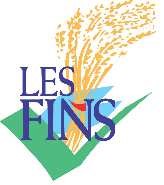 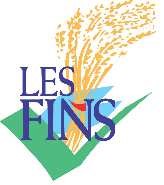 DEMANDE D’AFFICHAGE TEMPORAIRE Sur la base de l’arrêté municipal n°2018-17 du 31 mai 2018 L’affichage libre ne requiert pas d’autorisation communale. Dans tous les autres cas, il est rappelé que l’affichage temporaire sans autorisation sur la voie publique constitue une pratique illégale dénommée affichage sauvage. La présente demande doit parvenir en mairie au plus tard 2 semaines avant le début de l’affichage souhaité. M. / Mme ______________________________________ Fonction : __________________________    Association : ______________________________________________________________________ Adresse : _________________________________________________________________________ E-Mail : __________________________________   Téléphone : _____________________________  	Joignable à tout moment en cas d’urgence dépose par la présente une demande : □  A – d’autorisation de poser une banderole sur le site prévu rue principale  □  B – d’autorisation de poser des panneaux aux entrées d’agglomération et hors agglomération  □  C – de pose d’affichettes sur les panneaux d’affichage municipal   	(réservé aux associations établies aux Fins pour une manifestation organisée aux Fins, sauf conventionnement particulier) Intitulé de la manifestation : _________________________________________________________ Date(s) _____________________________________ Lieu(x) : ______________________________ Description détaillée du/des support(s) posé(s) :  J’atteste par ma signature avoir pris connaissance du règlement  défini par l’arrêté municipal n°2018-17 du 31 mai 2018 Date de la demande : ___________________________  	Signature : 	 SUITE DONNÉE PAR LA COMMUNE □  Autorisation accordée sur la base des conditions présentées par le requérant           □  Autorisation refusée □  Autorisation accordée partiellement ou sous réserve (préciser) :  Pose autorisée au plus tôt le : ___________________  À retirer au plus tard le : ___________________   Observations : LES FINS, le  _______________________ 	 	 	Le Maire, 